Hoidon nopea ja joustava järjestäminen edellyttää usein potilastietojen saamista ja luovuttamista muilta/muille terveydenhuollon toimintayksiköille. Pyydämme suostumustanne saada tallentaa, hankkia ja/tai luovuttaa Teidän/huollettavanne tietoja alla määrittelemällänne tavalle käytettäväksi tulevissa hoitotilanteissa. Tämä suostumuksen tai kiellon voin peruuttaa kirjallisesti milloin tahansa. Tarvittaessa henkilökunta auttaa lomakkeen täyttämisessä. 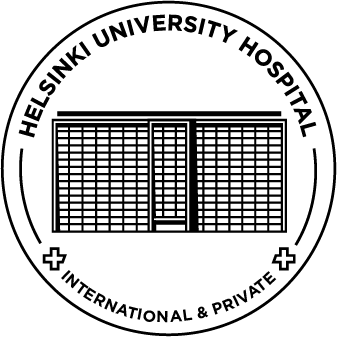 HYKSin kliiniset palvelut Oy:n (HYKSin Oy) potilaana tietonne tallennetaan potilasrekisteriin. Potilastietonne ovat salassa pidettäviä. Tietojanne käytetään hoitosuhteeseenne liittyen tutkimuksen ja hoidon järjestämiseen, suunniteluun, toteutukseen sekä seurantaan. Tietoja voidaan käyttää myös HYKSin Oy:n oman toiminnan tilastointiin, suunniteluun ja seurantaan. Sivullisille tietoja luovutetaan vain luvallanne tai lakiin perustuen.Potilaan nimi:	     Henkilötunnus:	     	Annan suostumukseni tallentaa potilastietoni HYKSin Oy:n potilasrekisteriin (tämä on edellytyksenä hoitosuhteen aloittamiselle kts. yllä)	Annan suostumukseni hankkia itseäni/huollettavaani koskevia kaikkia hoidon kannalta tarpeellisia tietoja	Annan suostumukseni hankkia itseäni/huollettavaani koskevia hoidon kannalta tarpeellisia tietoja seuraavin rajoituksin:      	En anna suostumustani hankkia mitään itseäni/huollettavaani koskevia hoidon kannalta tarpeellisia tietoja Tietojani saa hankkia seuraavista hoitopaikoista:	Terveyskeskus: 	     	Sairaala: 	     	Muu hoitopaikka: 	     	Annan suostumukseni luovuttaa lähettävälle lääkärille ja jatkohoidosta huolehtiville terveydenhuoltoyksiköille/lääkäreille itseäni/huollettavaani koskevat kaikki jatkohoidon kannalta tarpeelliset hoitotiedot.Rajoitan potilaskertomustietojen luovuttamista siten, että suostumus koskee:	Vain tätä hoitoa koskevia tietoja	Potilaskertomustietoja ajalta:      	Muu rajoitus:      	Kiellän kaikkien tietojen luovuttamisenHuomioitavaa:      Päiväys:      		Allekirjoitus: